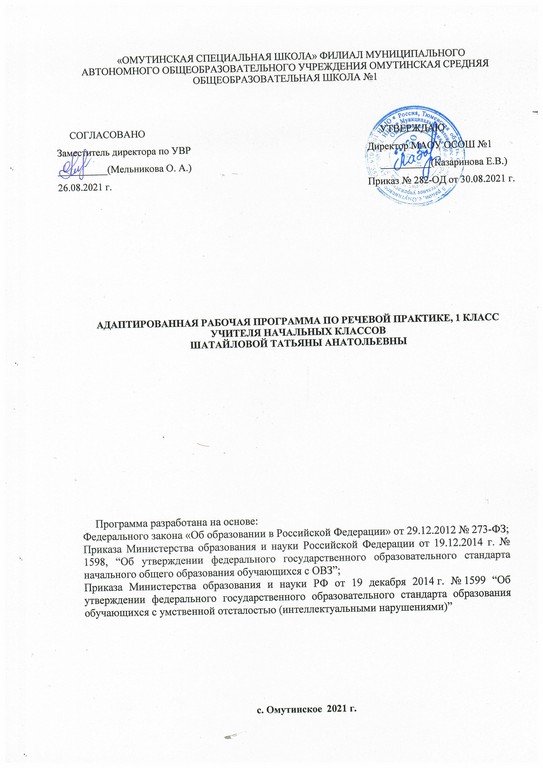 Личностные результатыосознание себя как гражданина России; формирование чувства гордости за свою Родину; формирование уважительного отношения к иному мнению, истории и культуре других народов; развитие адекватных представлений о собственных возможностях, о насущно необходимом жизнеобеспечении;овладение начальными навыками адаптации в динамично изменяющемся и развивающемся мире; овладение социально-бытовыми умениями, используемыми в повседневной жизни; владение навыками коммуникации и принятыми нормами социального взаимодействия;способность к осмыслению социального окружения, своего места в нем, принятие соответствующих возрасту ценностей и социальных ролей;принятие и освоение социальной роли обучающегося, формирование и развитие социально значимых мотивов учебной деятельности; развитие навыков сотрудничества с взрослыми и сверстниками в разных социальных ситуациях; развитие этических чувств, доброжелательности и эмоционально-нравственной отзывчивости, понимания и сопереживания чувствам других людей; формирование готовности к самостоятельной жизни.Предметные результатыПредметные результаты освоения АООП общего образования включают освоенные обучающимися знания и умения, специфичные для каждой образовательной области, готовность к их применению, рассматриваются как одна из составляющих при оценке итоговых достижений. АООП ОО выделяет два уровня овладения предметными результатами:минимальный - является обязательным для всех обучающихся с умственной отсталостью;достаточный - не является обязательным для всех обучающихся.Минимальный и достаточный уровни усвоения предметных результатов по речевой практике на конец обучения в 1 классе.Содержание учебного предметаОбщение и его значение в жизниПередача мыслей, чувств, знаний на расстоянии. Для чего люди создали радио, кино, телевидение? Кто говорит с нами по радио, с кино- и телеэкрана? Важно ли для нас это общение?Почему книгу называют собеседником? Какой это собеседник – устный или письменный? Что мы узнаем из книги? Важно ли для нас это общение?Влияние речи на поступки людей. Свойства слов: радовать, огорчать, утешать, сердить, мирить. Конкретизация каждого слова соответствующими примерами.Условные знаки в общении людей: не курить, переход, метро, мужской и женский туалет, нельзя фотографировать и т. д.Аудирование.Повторение предложений (из 5 – 6 слов), разных по структуре, вслед за учителем.Прослушивание коротких сказок или рассказов в аудиозаписи с их последующим пересказом.Дикция и выразительность речи.Практическое использование силы голоса, тона и темпа речи в различных речевых ситуациях.Многообразие тона речи, выражающего человеческие чувства. Тренировочные упражнения в передаче восторга, ужаса, радости, горя, удивления, испуга и др. Соотнесение произнесенных фраз с пиктограммами.Мимика и жесты. Упражнения в передаче чувств, эмоций с помощью мимики и жестов в сочетании с речью и без нее, с опорой на пиктограммы и без них.Подготовка речевой ситуации и организация высказыванияЛексические темы: «Игры с друзьями», «Играем в сказку», «Мы писатели», «Я дома», «Я за порогом дома», «Я в мире природы».Примерная тематика речевых ситуаций: «Игра по правилам», «Мой старший друг. Почему с ним интересно?»; «Двенадцать месяцев», «Бременские музыканты»(сцены из сказок); «Сочиняем стихотворение. Мы поэты», «Придумываем сказку. Мы сказочники»; «Мой помощник телефон» (справочные телефонные службы), «Вместе в беде и в радости»; «Поздравление ветеранам», «Я гость», «Я выбираю книгу»; «В гостях у леса».Определение темы ситуации, обсуждение того, что можно сказать по этой теме. Обсуждение и подготовка атрибутов речевой ситуации.Подбор слов и составление предложений по теме речевой ситуации.Совершенствование умения участвовать в диалогах различного типа (вопрос – ответ, вопрос – сообщение).Составление связного высказывания на основе серии сюжетных картинок, с использованием отработанной лексики по теме и с учетом фиксированной структуры высказывания (начало – основное содержание – конец)Культура общения.Устное и письменное приглашение, поздравление. упражнения в составлении устного и письменного приглашения, поздравления.Извинение.Вежливый отказ от предложения, приглашения.Использование этикетных форм общения в различных речевых ситуациях.Тематическое планирование  Учебная дисциплинаУровни освоения предметных результатовУровни освоения предметных результатовУчебная дисциплинаМинимальный уровеньДостаточный уровеньРечевая практикаформулировка просьб и желаний с использованием этикетных слов и выражений;участие в ролевых играх в соответствии с речевыми возможностями;восприятие на слух сказок и рассказов; ответы на вопросы учителя по их содержанию с опорой на иллюстративный материал;выразительное произнесение чистоговорок, коротких стихотворений с опорой на образец чтения учителя;участие в беседах на темы, близкие личному опыту ребенка;ответы на вопросы учителя по содержанию прослушанных и/или просмотренных радио- и телепередач.понимание содержания небольших по объему сказок, рассказов и стихотворений; ответы на вопросы;понимание содержания детских радио- и телепередач, ответы на вопросы учителя;выбор правильных средств интонации с опорой на образец речи учителя и анализ речевой ситуации;активное участие в диалогах по темам речевых ситуаций;высказывание своих просьб и желаний; выполнение речевых действий (приветствия, прощания, извинения и т. п.), используя соответствующие этикетные слова и выражения;участие в коллективном составлении рассказа или сказки по темам речевых ситуаций;составление рассказов с опорой на картинный или картинно-символический план.№ урокаТема урока, тип урокаМодуль воспитательной программыКол-во часовДата1Давайте познакомимся!Урок счастья12Давайте познакомимся!13Давайте познакомимся!14Знакомство во дворе.15Знакомство во дворе.16Теремок. (Русская народная сказка)17Теремок. (Русская народная сказка)18Теремок. (Русская народная сказка)19Ежели вы вежливы.110Ежели вы вежливы.111Школьные годы чудесные.Урок счастья112Школьные годы чудесные.113На перемене.114Друга ищи, а найдешь – береги.Проект «Птица счастья»115Друга ищи, а найдешь – береги.116Повторение изученного в 1 четверти.117Знакомство в гостях.118Знакомство в гостях.119Добрые дела – добрые слова.Наше классное дело120Добрые дела – добрые слова.121Колобок (Русская народная сказка)122Колобок (Русская народная сказка)123Колобок (Русская народная сказка)124Телефонный разговор125Телефонный разговор126Готовимся к празднику.127Готовимся к празднику.128Новогодние чудеса.Проект «Фабрика Деда Мороза»129Новогодние чудеса.130Повторение изученного во 2 четверти   131Зимняя прогулка.                                       День хорошей фигуры132Зимняя прогулка133Помощники.134Помощники.135Помощники.136Покупка школьных принадлежностей.137Покупка школьных принадлежностей.138Покупка школьных принадлежностей.139В магазине игрушек.140В магазине игрушек.141Кот, петух и лиса (сказка)142Кот, петух и лиса (сказка)143Кот, петух и лиса (сказка)144Обращение с просьбой к незнакомому человеку.145Обращение с просьбой к незнакомому человеку.146Скороговорки.147Скороговорки.148Скороговорки.149Спокойной ночи!150Спокойной ночи!151Спокойной ночи!152Повторение изученного в 3 четверти.153Доброе утро!154Доброе утро!155В день рожденья.Урок счастья156В день рожденья.157В гостях у Айболита.158В гостях у Айболита.159Чтение коротких стихотворений.160Чтение коротких стихотворений.161Составление рассказа.162Составление рассказа.163Слова выражения просьбы, благодарности, извинения.164Слова выражения просьбы, благодарности, извинения.165Повторение изученного в 1 классе.166Повторение изученного в 1 классе.1Итого 66 часов